Fiche de changement de lycée en cours d’année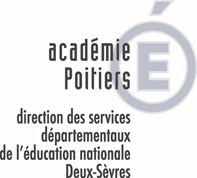 Département des Deux-Sèvres1/ Partie à renseigner par les responsables légaux de l’élèveNom et Prénom de l’élève :Date de naissance :									Sexe :  F MPour toute demande, joindre les éléments suivants (dans le cas contraire la situation ne sera pas étudiée) :Un courrier présentant la situation et les circonstances motivant la demandeLes bulletins de l’année scolaire précédente ainsi que ceux de l’année en cours (ou certificat de scolarité)Un justificatif de domicile2/ Partie à renseigner par l’établissement d’origineNom de l’établissement actuel (indiquer la localité) :Formation suivie par l’élève (préciser langues et spécialités) : 	LV1 :			LV2 :			Spécialités :Avis et visa du chef d’établissement d’origine (avant transmission à l’établissement demandé)3/ Partie à renseigner par l’établissement d’accueilNom de l’établissement sollicité (indiquer la localité) : Formation demandée par l’élève (préciser langues et spécialités) :	LV1 :			LV2 :			Spécialités : 	Avis et visa du Chef d’établissement sollicité (avant transmission à la DSDEN de Deux-Sèvres / affectation79@ac-poitiers.fr)4/ Partie réservée à la Direction des Services Départementaux de l’Education NationaleAvis de l’Inspecteur de l’Information et l’Orientation :Décision du Directeur Académique :L’élève est affecté à partir du L’élève est maintenu dans son établissement actuelSignature et Visa de Monsieur le Directeur AcadémiqueEtapes de la procédure :1/ La famille renseigne la partie n°1 et transmet tous les éléments demandés (courrier, bulletins…) à l’établissement d’origine.2/ Le Chef d’établissement d’origine se prononce et complète la partie n°2 pour ensuite faire parvenir l’ensemble du dossier à l’établissement sollicité.3/ Le Chef d’établissement sollicité donne son avis et transmet l’intégralité des éléments à la DSDEN via courriel (affectation79@ac-poitiers.fr)Ou par voie postale (DSDEN des Deux-Sèvres – SPE 1 – 61 avenue de Limoges – 79000 NIORT).4/ Les services de la DSDEN traitent le dossier et Monsieur le Directeur Académique se prononce.5/ La fiche est aussitôt renvoyée à la famille et aux établissements, elle fait office de notification d’affectation*.*La notification d’affectation ne vaut pas inscription. Il revient aux responsables légaux de procéder à l’inscription définitive de leur enfant le plus rapidement possible sans quoi la place sera proposée à un autre candidat.*L’affectation dans un établissement n’induit pas obligatoirement l’accueil en internat. L’admission en internat est faite par le Chef d’établissement en fonction des capacités d’accueil.Responsables légaux :Responsables légaux :Responsables légaux :Nom / PrénomAdresse Téléphone Mail Etablissement(s) de scolarisation demandé(s)Etablissement(s) de scolarisation demandé(s)Internat demandé*Date de la demande et Signature du responsable légal1O  / N 2O  / N 